МУНИЦИПАЛЬНОЕ ДОШКОЛЬНОЕ ОБРАЗОВАТЕЛЬНОЕ УЧРЕЖДЕНИЕ«ДЕТСКИЙ САД «БУРАТИНО» Г. НАДЫМА»Конспектнепосредственно образовательной деятельности (Познание)познавательно-исследовательская деятельностьна тему: «Почвы»в старшей группеСоставила: Забродина Ольга Михайловна,воспитатель                                                                 Надым                                                                  2015Цель:продолжать знакомить детей с составом почвы.Задачи:-обучающие: закрепить виды, происхождение почвы;- уточнить, что для некоторых видов живых организмов почва является средой обитания; познакомить с профилактическими мероприятиями по охране почвы, её защите;-развивающие:развивать наблюдательность, любознательность, смекалку, кругозор; -воспитательные:воспитывать ответственность, любовь к природе.Интеграция образовательных областей: «Познавательное развитие», «Социально-коммуникативное», «Художественно-эстетическое», «Речевое развитие».Виды деятельности: игровая, познавательно-исследовательская, опытно-исследовательская , коммуникативная.Средства реализации:  лупы, пинцеты,  стаканы с водой, тарелочки с песком, глиной, перегноем, иллюстрации с изображением видов почвы, модель слоев почвы, емкости с чистой и грязной водой, дождевые черви.Словарная работа: почва, макет, перегной, чернозем.Ход:Мотивация общенияЦель: создание интересной мотивации к деятельности.Требования к организации этапа:обращение к личному опыту детей;создание условий для возникновения у воспитанников внутренней потребности включения в деятельность.Дети собираются около воспитателя.- Недавно мы с вами побывали в лаборатории, где узнали о чудесной кладовой природы.Кто из вас помнит, что это за чудесная кладовая? Чем мы с вами занимались в лаборатории? (проводили опыты с землей)- Хотите снова отправиться туда?Актуализация знаний.Цель: выделение важных знаний у детей, необходимых для открытия нового знания.Требования к организации этапа:актуализация изученных способов действий и знаний, достаточных для построения нового знания;создать мотивационную ситуацию для формирования представлений о составе почвы;тренировка соответствующих мыслительных операций, внимания, речи.-Ребята, отгадайте: посадишь горсточку  семян, а соберешь урожай. Что это? (земля)Верхний слой земли, который питает и кормит растения, называется почвой. Но вот почему в одних местах летом вырастает сочная  ярко-зеленая трава до пояса, а в других – только редкие сероватые травинки? (Ответы детей.)-Сегодня мы с вами об этом поговорим. Мы исследуем, из чего состоит почва, какая она в разрезе.-Давайте еще раз вспомним, для чего нужна почва? (Для жизни растений, людей, животных.)3.Затруднение в игровой ситуации.Цель: организация анализа детьми возникшей ситуации, подведение их к выявлению причины затруднения.Требования к организации этапа:сформировать опыт под руководством воспитателя фиксации затруднения и понимания его причины;тренировать мыслительные операции анализ и сравнение;-Ребята, нашей группе дали задание –  изготовить макет такой почвы , в которой благоприятно будут расти растения.-Вы сможете? (нет)- Почему  не сможете? (не знаем, что такое макет,   как его сделать).-А что нужно сделать, если чего-то не знаешь? (спросить у взрослого, посмотреть в книгах, интернете)-А вы хотите сделать такой макет?4.Открытие нового знания.Цель: организация диалога педагога с детьми, направленного на открытие нового знания.Требования к организации этапа:формирование  представления о составе почвы и  ее слоях;приобретение опыта самостоятельного открытия нового знания и эмоционального переживания радости открытия;тренировка мыслительных операций: анализ, сравнение и обобщение, развития речи, логического мышления, инициативности, творческих способностей.-Что нам нужно знать, чтобы изготовить макет?- А кто-нибудь знает, что такое макет?-Я вам подскажу. Маке́т — модель( копия) объекта в уменьшенном масштабе или в натуральную величину.-Сейчас проходите на свои рабочие места, мы приступим к первому этапу исследования. У вас на столах в тарелочках лежат образцы различных веществ.-Нужно внимательно рассмотреть их в лупу, можно потрогать и определить , что это?1.Твердая, крошится, плотная, серая - это глина. Глина бывает разного цвета. А вы знаете, где ее используют? (в строительстве, медицине, делают посуду)2.Сыпучий, состоит из мелких крупинок - это песок. Где вы его встречали? (в песочнице, в парке, на море) Песок бывает разный и по цвету, бывает крупный и мелкий.3.Рыхлая, темного цвета - это перегной. А  вы знаете, как он образуется?(листики, корни гниют)Молодцы, смогли определить вещества.В разных местах нашей страны почвы не одинаковы. Где-то больше песка, а где-то глины.Показ иллюстрации образцов  почвы.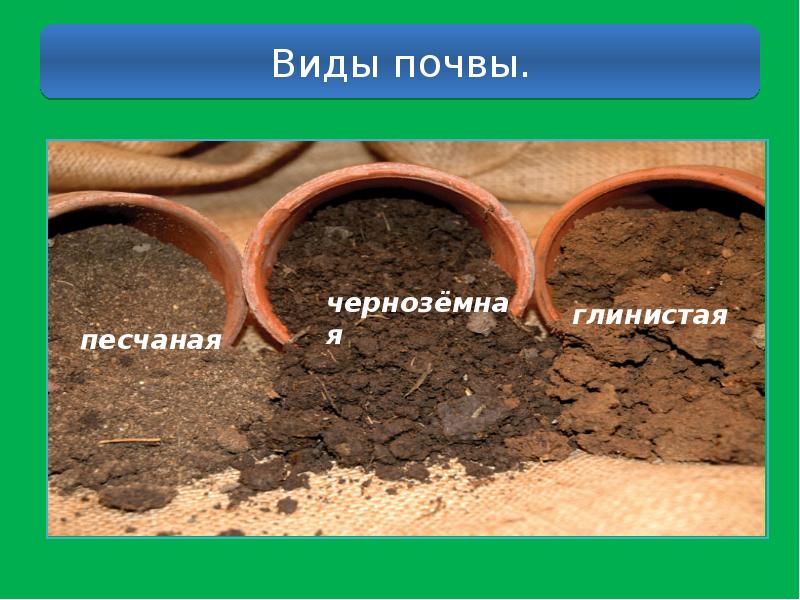 Давайте поиграем.Ребята,  если  в почве много песка, как  называют  такую почву? (песчаной).А если в почве  больше глины. Как называется такая почва? (Глинистая)- Почву богатую на перегной называют чернозем, потому что она черного (темного) цвета.-А хотите узнать, в какой почве не смогут расти растения?-Проведем эксперимент. Налейте из стаканов воду в песок, глину и перегной.-Как  они впитывают воду? (В почву и песок вода хорошо  впиталась, а глина не пропускает воду.)-В какой почве растению будет плохо? (в глинистой)-А в какой почве лучше растут растения?-На прошлом занятии мы с вами высаживали традесканцию в горшочки с песком и почвой. Исследуйте, в каком горшочке традесканция чувствует себя лучше? (в почве - плодородном слое земли)-Почему?( в песке нет полезных веществ для роста)-Значит, где лучше расти  растениям? (в почве)-Что мы узнали? (Растения хорошо растут в плодородном слое, который называется почвой.)-Сравните, как живут растения на разных почвах.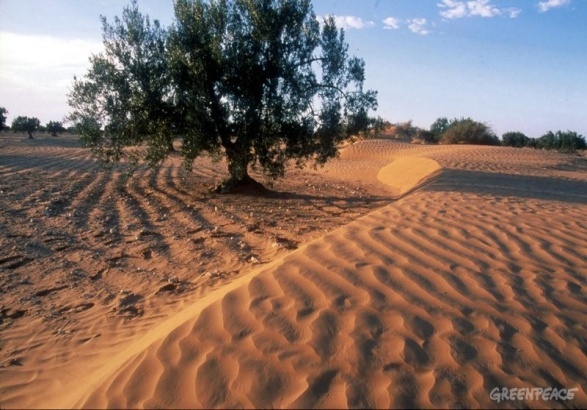 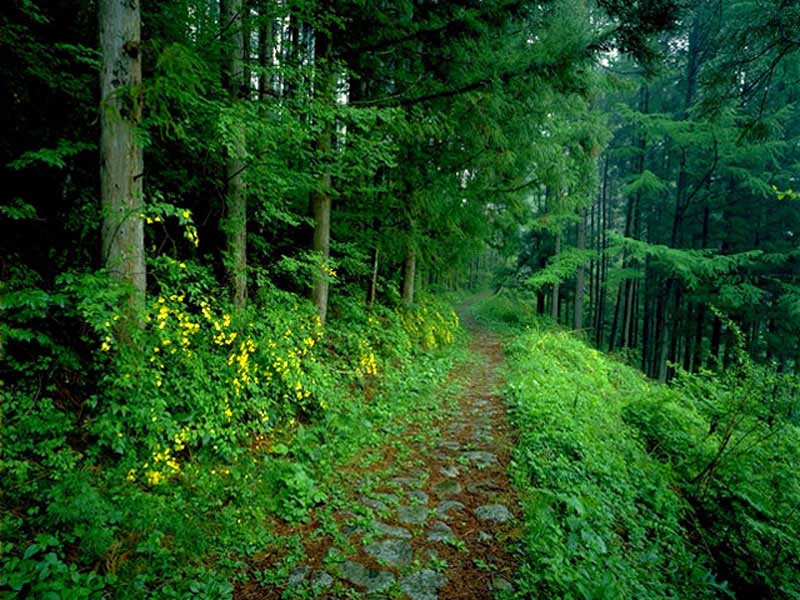 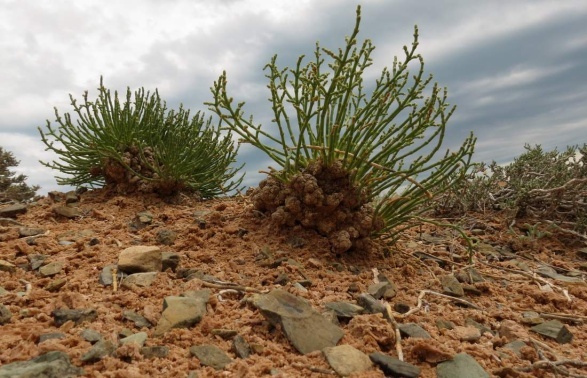 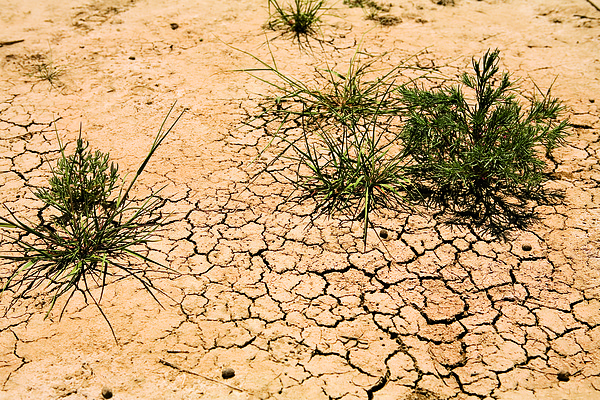 Вы сможете определить, какие это почвы?(много песка- песчаная, много глины- глинистая, много камней- каменистая)- Посмотрим слайд. Что здесь изображено?(земля)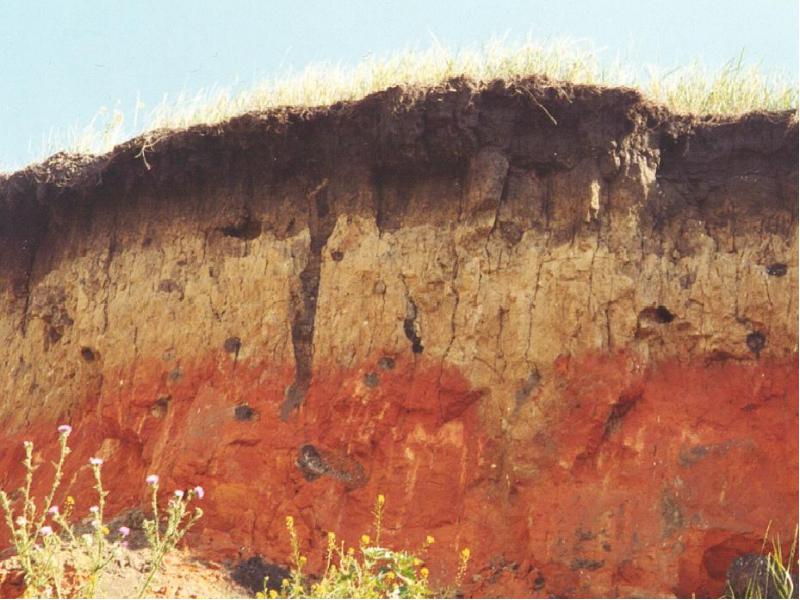 - Какого цвета верхний слой земли? (Темного.)- Это плодородный слой земли. Какого цвета следующий слой земли? (Желтого.)- Как вы думаете, что это? (Песок.)- Потом идет слой глины. Каким цветом изображена глина? (Рыжим.)Игра «Слоеный торт Земли».Дидактические задачи: закрепить знание состава земной поверхности; учить моделировать элементами, заменяющими данную часть.-Я предлагаю вам модели слоев  земной поверхности. В какой последовательности нужно их разложить? Какой слой будет верхним? (плодородный)4 - плодородный слой;3 - песок;2 - глина;1 - грунт.- Вот какой разноцветный получился «торт»!5.Включение нового знания в систему знаний.Цель: закрепление у детей нового знания в  создании макета почвы.Требования к организации этапа:соответствие используемых игр цели занятия;ситуация успеха в совместной деятельности.- Вы не забыли, какое нам дали задание? Теперь ваших знаний достаточно, чтобы выполнить задание?-Сможем ли теперь сделать макет почвы, в которой растениям будет комфортно? -Чтобы у нас получилась плодородная почва, как вы думаете, надо насыпать глины? ( нет)-А песка? (да, немного)-Самый верхний слой –плодородный мы сделаем высоким, толстым.(высыпаем всю почву).-Это она вместе с водой и воздухом обеспечивает нормальные условия для жизни растений. Попадая в нее, семена прорастают и становятся деревьями до самого синего неба, цветами, которые спорят красотой с бабочками, шелковистой травой… пищей для всего живущего на Земле.-Возможна ли жизнь на Земле без почвы?- Что растет на плодородном слое? (Деревья, травы, ягоды, грибы.)-Почва – огромное богатство Земли, на большой земной поверхности растут полевые, овощные, садовые культуры. Поэтому можно сказать, что почва кормит и одевает людей, служит домом (местом обитания) для многих растений и животных.- Перечислите, а кто живет в подземном царстве? (черви, слизни, кроты, землеройка)-Ребята, помните, на одном из занятий, дед, который выращивал репку, прислал нам домик с подземными жителями? (дождевые черви).-Вот они.-Как вы думаете  дождевые черви  приносят почве пользу?(да)-Какую?(они рыхлят почву).Благодаря этому в почву поступают воздух и вода, которые необходимы для роста растений.-Как вы думаете, им бы понравилась наша почва? А давайте выпустим туда червей. Они сделают нашу почву рыхлой, насытят ее воздухом (кислородом)ФизминуткаРаз, два, три, четыре, пять,Начинаем отдыхать! (потянуться)Спинку бодро разогнули,Ручки кверху потянули!Раз и два, присесть и встать,Чтобы отдохнуть опять.Раз и два вперед нагнуться,Раз и два назад прогнуться.Вот и стали мы сильней,Здоровей и веселей! (улыбнуться друг другу)Исследование «живой земли».-Ребята, плодородный слой почвы еще называют «живая земля». Как вы думаете, почему? (на ней из семян вырастают  и живут разные растения)-Может ли почва заболеть? (Ответы детей)- Да, конечно может! И не только заболеть, но и разрушиться, и даже погибнуть! Там, где есть почва, могут расти деревья, кустарники, травы. Они получают питание из почвы: воду, в которой растворены необходимые им вещества.Опыт Загрязнение почвыЦель. Показать, как происходит загрязнение почвы; обсудить возможные последствия этого.Оборудование и материалы. Две стеклянные банки с почвенными образцами и две прозрачные емкости с водой; в одной - чистая вода, в другой - грязная (раствор стирального порошка или мыла, чтобы хорошо была видна пена).-Рассмотрите воду в больших банках (в одной – чистая, в другой – с мыльным раствором).-Чем отличается вода? ( в одной банке – чистая вода, в другой – та, которая остается после стирки, её мы выливаем в раковину).-Что будет с землей, если её полить чистой (грязной) водой? Почему?Воспитатель проделывает опыт: в большие банки с почвой наливает чистую (грязную) воду.-Что изменилось в первой (второй) банке? (в первой банке почва стала влажной, но чистой. Такая вода может напоить дерево, травинку; во второй почва загрязнилась: появились пузыри).- Наши червячки смогли бы жить в такой почве? (они погибнут)- Вам их жалко?- В жизни, как и в сказках, есть живая вода (она попадает в землю вместе с дождем, талым снегом. Она поит растения, животных), но есть «мертвая вода» - грязная (когда она попадает в почву, подземным жителям приходится худо: они могут заболеть и даже погибнуть). Во многих местах на нашей планете земля-почва загрязняется, "болеет" и уже не может кормить-поить растения чистой водой, и животные не могут жить в такой почве.  Всем людям  необходимо бережно относиться к Подземному царству, стараться сделать так, чтобы в нем всегда было чисто.- Что мы с вами можем сделать для этого? (не бросать мусор на землю, банки, пакеты).6.Итог занятия.Цель: организация рефлексии и самооценки детьми своей деятельности.Требования к организации этапа:организация анализа детской цели;фиксирование детьми достижения «детской цели»создание ситуации успеха в совместной деятельности, удовлетворения от хорошо выполненного дела.Дети собираются около воспитателя.-Дети вы помните, какое задание нам дали? (сделать макет почвы, в которой хорошо будут расти растения)-Вы смогли сделать макет такой почвы?-Как вы сделали макет? (насыпали в сосуд камешки, песок и плодородный слой земли, выпустили туда червей)-Ребята, я хочу вас поблагодарить за то, что отлично справились с очень нелегкой задачей: вы изготовили макет почвы, потому что теперь знаете , что растениям будет комфортно( они будут хорошо расти, развиваться) в плодородном  слое. А на следующем занятии мы будем  в почву, которую нам подготовят наши червячки, высаживать комнатные растения.